WINNEBAGO COUNTY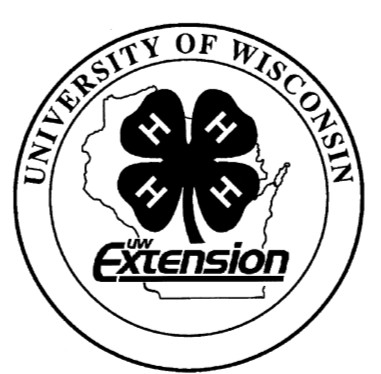 VETERINARY SCIENCE PROJECT RECORD FOR 20 	Describe what you learned and accomplished in this project this year:What veterinary science project related skill(s)would you like to learn or still improve?Ways You Received Help This Year Include:(check all that apply)Exhibits in This Project:Item	Placing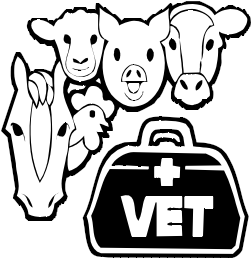 (additional page may be added)Place photos, drawings, or other related items about your project here:What did you enjoy most about the project?List at least 2 veterinary science related careers that you can identify.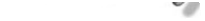 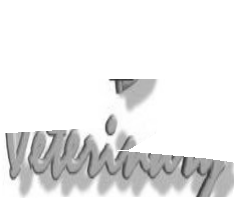 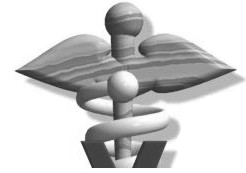 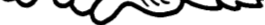 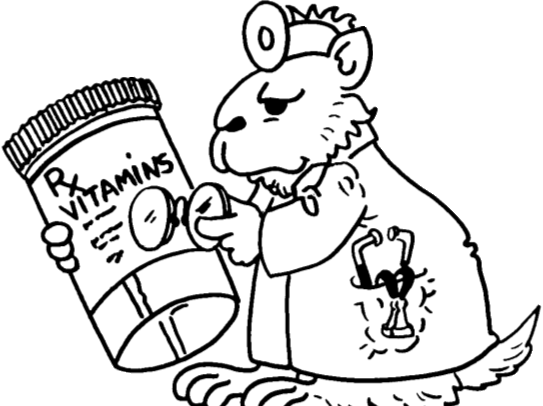 What did you enjoy least about the project?Are you interested in a career related to veterinary science?Yes_ 	 No_ 	 Maybe_ 	Project Worth StatementHas this project been worthwhile to you? Why or why not?Revised 11/2006Things I plan to do and learn this year in this project are: (complete this box between Jan. 1 — May 1)Check When DoneAttended project training offered by my clubAttended project training offered at the county levelAttended project training offered at District or State LevelGuidance from 4-H Leader/4-H ClubGuidance from Parent/Guardian/Other AdultReading and use of 4-H project guidesReading and use of literature, books, audio visual resourcesOwn knowledgeHelp from friends/other youthOther (describe)